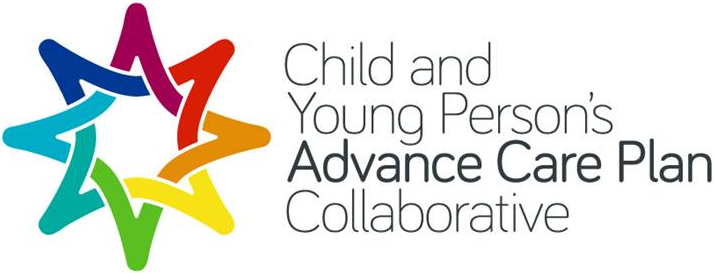 Child and Young Person’s Advance Care PlanThis document is a tool for discussing and communicating the wishes of an infant, child, young person and/or their parent or carer. It is a collaborative document for shared decision-making between families and clinicians.In addition to recording a concise record of the advance plans, this document is designed to provide a rapid overview of key decisions to the attending carers, should an emergency situation arise when the individual cannot give informed consent for themselves. This is particularly helpful if next of kin / parent(s) are not present immediately. It now incorporates ReSPECT (Recommended Summary Plan for Emergency Care and Treatment) at the end of this document, including decisions around resuscitation.The document has had input and support from English regions including: South Central and Wessex, South West, West Midlands, East Anglia, Kent and Sussex, London, North West, and the North East. The content of this care plan accurately reflects the NICE guideline on end of life care for infants, children and young people with life-limiting conditions. (NG61, 2016 and QS160). It also supports statement 1 in the NICE quality standard for end of life care for infants, children and young people. Version 4 is endorsed by NICE (E193) (2018).For electronic copies of this form, information leaflets and associated guidance, see the CYPACP website: http://cypacp.uk/Also see the ReSPECT website for further resources: https://www.respectprocess.org.uk/Child & Young Person’s Advance Care Plan (CYPACP)INDEXContacts and who has agreed and supports this planWho has agreed and supports the plan?Diagnosis and Decision-makingDistribution list (Key Contacts)Wishes during LifeWishes around End of Life (Optional)Management of Anticipated Complications (Allergies recorded on Front Cover)Additional NotesManagement of an Acute Significant Deterioration (non-arrest)  Prompt: allergies recorded on Front Cover | Prompt: Review with ReSPECT formReSPECT (Recommended Summary Plan for Emergency Care and Treatment)including Management of Cardiorespiratory Arrest (may Include DNACPR)Management of Cardiorespiratory ArrestEndorsed by NICEThis plan could begin antenatallyALLERGIES Name DOB Address Address Address Post code Post code NHS No.  Hospital No.For use (indicate as appropriate)Everywhere Home School  Hospital Hospice Date plan initiatedDate review due (if appropriate)Date reviewedDesignation(grade/speciality)Clinician nameGMC/NMC/ HCPC number    Signature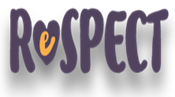 Lead ClinicianContact details24 hr contact phone number(if available)What is this number? e.g. Ward, community nursing team, on call team or hospice?Name Date of BirthKnown asInterpreter needed?First LanguageInterpreter contactTelephone Numbers:Name and emergency contact number of person/people with parental responsibility (and address if different from front page)Other key family members and carers (optional):Lead ClinicianNameRoleProfessional registration no. SignatureDate:Young Person and person/people with parental responsibility Young Person and person/people with parental responsibility Young Person and person/people with parental responsibility Young Person and person/people with parental responsibility Young Person and person/people with parental responsibility Please note that in recording names below, this indicates that the person/ people with parental responsibility, and the young person where appropriate, are aware of the plan and in agreement with it. (The signatures below are optional but help ensure their opinions have been included in the decision-making).Please note that in recording names below, this indicates that the person/ people with parental responsibility, and the young person where appropriate, are aware of the plan and in agreement with it. (The signatures below are optional but help ensure their opinions have been included in the decision-making).Please note that in recording names below, this indicates that the person/ people with parental responsibility, and the young person where appropriate, are aware of the plan and in agreement with it. (The signatures below are optional but help ensure their opinions have been included in the decision-making).Please note that in recording names below, this indicates that the person/ people with parental responsibility, and the young person where appropriate, are aware of the plan and in agreement with it. (The signatures below are optional but help ensure their opinions have been included in the decision-making).Please note that in recording names below, this indicates that the person/ people with parental responsibility, and the young person where appropriate, are aware of the plan and in agreement with it. (The signatures below are optional but help ensure their opinions have been included in the decision-making).Young Person (where appropriate; signature optional)Young Person (where appropriate; signature optional)Young Person (where appropriate; signature optional)Young Person (where appropriate; signature optional)Young Person (where appropriate; signature optional)NameNameSignatureSignatureDatePerson/ People with parental responsibility (signature optional) Person/ People with parental responsibility (signature optional) Person/ People with parental responsibility (signature optional) Person/ People with parental responsibility (signature optional) Person/ People with parental responsibility (signature optional) NameNameSignatureRoleDate12Others involved in decision-making, for example Multi-Disciplinary Team (MDT)Others involved in decision-making, for example Multi-Disciplinary Team (MDT)Others involved in decision-making, for example Multi-Disciplinary Team (MDT)Others involved in decision-making, for example Multi-Disciplinary Team (MDT)Others involved in decision-making, for example Multi-Disciplinary Team (MDT)The young person or parents /carer can change their mind about any of the preferences on the care plan at any time. If a parent /person with parental responsibility is present at the time of their child’s collapse, they may wish to deviate from the previously agreed plan and under these circumstances their wishes should be respected, provided they are thought to be in the best interests of the child/ young person.The young person or parents /carer can change their mind about any of the preferences on the care plan at any time. If a parent /person with parental responsibility is present at the time of their child’s collapse, they may wish to deviate from the previously agreed plan and under these circumstances their wishes should be respected, provided they are thought to be in the best interests of the child/ young person.The young person or parents /carer can change their mind about any of the preferences on the care plan at any time. If a parent /person with parental responsibility is present at the time of their child’s collapse, they may wish to deviate from the previously agreed plan and under these circumstances their wishes should be respected, provided they are thought to be in the best interests of the child/ young person.The young person or parents /carer can change their mind about any of the preferences on the care plan at any time. If a parent /person with parental responsibility is present at the time of their child’s collapse, they may wish to deviate from the previously agreed plan and under these circumstances their wishes should be respected, provided they are thought to be in the best interests of the child/ young person.The young person or parents /carer can change their mind about any of the preferences on the care plan at any time. If a parent /person with parental responsibility is present at the time of their child’s collapse, they may wish to deviate from the previously agreed plan and under these circumstances their wishes should be respected, provided they are thought to be in the best interests of the child/ young person.DiagnosesMain problems and background informationSocial issues    (Include if looked-after child)Decision-making process    (Select at least one and please ensure this is consistent with Sections 5 & 6 of ReSPECT)Basis of discussion / decision-making?      (Indicate as appropriate) [X]Decision-making process    (Select at least one and please ensure this is consistent with Sections 5 & 6 of ReSPECT)Basis of discussion / decision-making?      (Indicate as appropriate) [X]Decision-making process    (Select at least one and please ensure this is consistent with Sections 5 & 6 of ReSPECT)Basis of discussion / decision-making?      (Indicate as appropriate) [X]Wishes of child/young person with capacity  Wishes of child/young person with capacity  Wishes of parent(s) for child on “best interests” basis  Wishes of parent(s) for child on “best interests” basis  Best interests basis (as in Mental Capacity Act 2005)  Best interests basis (as in Mental Capacity Act 2005)  Other (please state)CommentCommentCommentClinicians have a duty to act in a patient’s best interests at all times.Clinicians have a duty to act in a patient’s best interests at all times.Clinicians have a duty to act in a patient’s best interests at all times.Who is responsible for the distribution of the CYPACP, bringing it to the attention of professionals, and circulating any updates to it?Who is responsible for the distribution of the CYPACP, bringing it to the attention of professionals, and circulating any updates to it?Name and/or RoleContact DetailsNB: The child and family will hold a full copy of their planA full photocopy of the plan also to: (include date sent and by whom) NB: The child and family will hold a full copy of their planA full photocopy of the plan also to: (include date sent and by whom) NB: The child and family will hold a full copy of their planA full photocopy of the plan also to: (include date sent and by whom) NB: The child and family will hold a full copy of their planA full photocopy of the plan also to: (include date sent and by whom) NB: The child and family will hold a full copy of their planA full photocopy of the plan also to: (include date sent and by whom) Full copy=Aware of plan=Full copy=Aware of plan=FC/AName and contact detailsDate sent and by whomLocal Emergency DepartmentChildren’s Community Nursing TeamHospiceLead PaediatricianGPHospital (ward or assessment unit)Respite / Short Break Care providerGP Out of HoursAmbulance ControlSchool Nurse / Head TeacherSocial ServicesOther (e.g. Hospital Specialists )OtherOtherOtherOtherCommentsWISHES DURING LIFEChild’s / Young Person’s wishes e.g. Place of care, symptom management, people to be involved (professional/ non-professional), activities to be continued (including spiritual and cultural) and goal-directed outcomes.Family wishes e.g. Where you want to be as a family, who you would like to be involved, sibling needs (e.g medical, spiritual or cultural backgrounds).Others’ wishes (e.g. siblings, school friends)WISHES AROUND THE END OF LIFEOrgan & tissue donation   (see separate guidance on web link http://www.organdonation.nhs.uk)National contact numbers. 0300 123  2323Regional contact numbers. Priorities for care, including preferred place of care of child /young personSpiritual and cultural wishesOther child/ young person & family wishes, e.g. what happens to possessions?Funeral preferencesSeek detailed information or further advice if neededIf page not completed please comment Date of WeightWeight (Kg)This section should be used to record plans for specific circumstances which might be encountered e.g. management of chest infections.  Where a management plan already exists (e.g. seizure management plan) it should be signpostedInstructions for specific circumstancesFor example seizures: manage as per Advanced Paediatric Life Support (APLS) Guidelines, or may require a personalised seizure plan as signposted here.  Include below as to if, or when, to call 999 and transfer to hospital.NameSignatureProfessional RoleDateIn the event of a likely reversible cause for acute life-threatening deterioration such as choking, tracheostomy blockage or anaphylaxis please intervene and treat actively.Please also treat the following possible problems actively e.g. bleeding (please state):An acute deterioration may lead to a cardiorespiratory arrest. If a decision about CPR has not been made then the default is to attempt resuscitation unless this would be futile, unlikely to be successful or not in the child’s best interests. In the event of life threatening event provide the following care (Add patient-specific detail below) In the event of life threatening event provide the following care (Add patient-specific detail below) In the event of life threatening event provide the following care (Add patient-specific detail below)Support transfer to preferred place of care if known and possibleMaintain comfort and symptom management, and support child / young person and familyClear upper; airway / mouthcareYesNoFacemask oxygen if available. YesNoBag and mask ventilation or mouth to mouth ventilation.  YesNoEmergency transfer to hospital if considered appropriate. YesNoIntravenous access. YesNoIntraosseous access. YesNoNon-invasive ventilation/Optiflow. YesNoIntubation YesNoAdmission to Intensive Care (where medically appropriate) YesNoOther: Comments about feeds and fluidsComments about feeds and fluidsComments about feeds and fluidsComments about feeds and fluidsComments about feeds and fluidsOther (please state): (e.g. may include specific information if a life-threatening emergency happens at school)Other (please state): (e.g. may include specific information if a life-threatening emergency happens at school)Other (please state): (e.g. may include specific information if a life-threatening emergency happens at school)Other (please state): (e.g. may include specific information if a life-threatening emergency happens at school)Other (please state): (e.g. may include specific information if a life-threatening emergency happens at school)1Preferred Name:Date completed:2Summary of relevant information for this plan (see also section 6)Summary of relevant information for this plan (see also section 6)Summary of relevant information for this plan (see also section 6)Summary of relevant information for this plan (see also section 6)Including diagnosis, communication needs (e.g. interpreter, communication aids) and reasons for the preferences and recommendations recorded.Including diagnosis, communication needs (e.g. interpreter, communication aids) and reasons for the preferences and recommendations recorded.Including diagnosis, communication needs (e.g. interpreter, communication aids) and reasons for the preferences and recommendations recorded.Including diagnosis, communication needs (e.g. interpreter, communication aids) and reasons for the preferences and recommendations recorded.Including diagnosis, communication needs (e.g. interpreter, communication aids) and reasons for the preferences and recommendations recorded.Details of other relevant planning documents and where to find them (e.g. Advance Decision to Refuse Treatment, Advance Care Plan). Also include known wishes about organ donation.Details of other relevant planning documents and where to find them (e.g. Advance Decision to Refuse Treatment, Advance Care Plan). Also include known wishes about organ donation.Details of other relevant planning documents and where to find them (e.g. Advance Decision to Refuse Treatment, Advance Care Plan). Also include known wishes about organ donation.Details of other relevant planning documents and where to find them (e.g. Advance Decision to Refuse Treatment, Advance Care Plan). Also include known wishes about organ donation.Details of other relevant planning documents and where to find them (e.g. Advance Decision to Refuse Treatment, Advance Care Plan). Also include known wishes about organ donation.3Personal preferences to guide this plan  (when the person has capacity)How would you balance the priorities for your care (you may mark along the scale, if you wish):How would you balance the priorities for your care (you may mark along the scale, if you wish):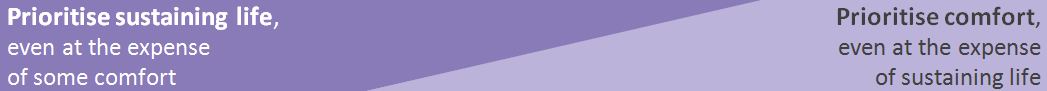 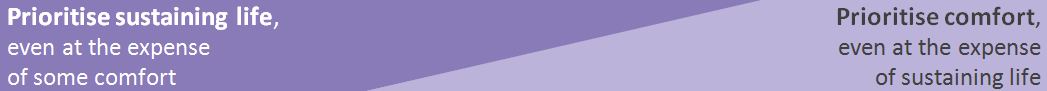 Considering the above priorities, what is most important to you is (optional):Considering the above priorities, what is most important to you is (optional):Considering the above priorities, what is most important to you is (optional):Considering the above priorities, what is most important to you is (optional):Considering the above priorities, what is most important to you is (optional):Considering the above priorities, what is most important to you is (optional):Considering the above priorities, what is most important to you is (optional):Considering the above priorities, what is most important to you is (optional):Considering the above priorities, what is most important to you is (optional):Considering the above priorities, what is most important to you is (optional):Considering the above priorities, what is most important to you is (optional):Considering the above priorities, what is most important to you is (optional):Considering the above priorities, what is most important to you is (optional):4Clinical recommendations for emergency care and treatmentClinical recommendations for emergency care and treatmentClinical recommendations for emergency care and treatmentClinical recommendations for emergency care and treatmentFocus on life-sustaining treatment as per guidance below(Clinician signature)Focus on symptom control as per guidance below(Clinician signature)Now provide clinical guidance on specific interventions that may or may not be wanted or clinically appropriate, including being taken or admitted to hospital +/- receiving life support:Now provide clinical guidance on specific interventions that may or may not be wanted or clinically appropriate, including being taken or admitted to hospital +/- receiving life support:Now provide clinical guidance on specific interventions that may or may not be wanted or clinically appropriate, including being taken or admitted to hospital +/- receiving life support:Now provide clinical guidance on specific interventions that may or may not be wanted or clinically appropriate, including being taken or admitted to hospital +/- receiving life support:Now provide clinical guidance on specific interventions that may or may not be wanted or clinically appropriate, including being taken or admitted to hospital +/- receiving life support:CPR attempts recommendedFor modified CPR(as detailed above)CPR attempts NOT recommended5Capacity and representation at time of completionCapacity and representation at time of completionCapacity and representation at time of completionCapacity and representation at time of completionDoes the person have sufficient capacity to participate in making the recommendations on this plan?  Does the person have sufficient capacity to participate in making the recommendations on this plan?  YesNoDo they have a legal proxy (e.g. welfare attorney, person with parental responsibility) who can participate on their behalf in making the recommendations?  If so, document details in emergency contact section below.    Do they have a legal proxy (e.g. welfare attorney, person with parental responsibility) who can participate on their behalf in making the recommendations?  If so, document details in emergency contact section below.    YesNoUnknown6Involvement in making this planInvolvement in making this planInvolvement in making this planThe clinician(s) signing this plan is/are confirming that: (select A, B or C, OR complete section D below):The clinician(s) signing this plan is/are confirming that: (select A, B or C, OR complete section D below):The clinician(s) signing this plan is/are confirming that: (select A, B or C, OR complete section D below):The clinician(s) signing this plan is/are confirming that: (select A, B or C, OR complete section D below):AThis person has the mental capacity to participate in making these recommendations. They have been fully involved in making this plan. This person has the mental capacity to participate in making these recommendations. They have been fully involved in making this plan. BThis person does not have the mental capacity to participate in making these recommendations.This plan has been made in accordance with capacity law, including, where applicable, in consultation with their legal proxy, or where no proxy, with relevant family members/friends.This person does not have the mental capacity to participate in making these recommendations.This plan has been made in accordance with capacity law, including, where applicable, in consultation with their legal proxy, or where no proxy, with relevant family members/friends.CThis person is less than 18 (UK except Scotland) / 16 (Scotland) years old and (please select 1 or 2,and also 3 as applicable or explain in section D below):This person is less than 18 (UK except Scotland) / 16 (Scotland) years old and (please select 1 or 2,and also 3 as applicable or explain in section D below):1They have sufficient maturity and understanding to participate in making this plan2They do not have sufficient maturity and understanding to participate in this plan. Their views, when known, have been taken into account3Those holding parental responsibility have been fully involved in discussing and making this planDDIf no other option has been selected, valid reasons must be stated here. Document full explanation in the clinical record.If no other option has been selected, valid reasons must be stated here. Document full explanation in the clinical record.Record date, names and roles of those involved in decision making, and of discussions can be found:Record date, names and roles of those involved in decision making, and of discussions can be found:Record date, names and roles of those involved in decision making, and of discussions can be found:Record date, names and roles of those involved in decision making, and of discussions can be found:7Clinicians’ signaturesClinicians’ signaturesClinicians’ signaturesClinicians’ signaturesClinicians’ signaturesDesignation(grade/speciality)Designation(grade/speciality)Clinician nameGMC/ NMC/ HCPC numberSignatureDate & timeSenior responsible clinician: Senior responsible clinician: Senior responsible clinician: Senior responsible clinician: Senior responsible clinician: Senior responsible clinician: 8Emergency contactsEmergency contactsEmergency contactsEmergency contactsRoleRoleNameTelephoneOther detailsLegal proxy/parentLegal proxy/parentFamily/ friend/ otherFamily/ friend/ otherGPGPLead ConsultantLead Consultant9Confirmation of validity (e.g. for change of condition)Confirmation of validity (e.g. for change of condition)Confirmation of validity (e.g. for change of condition)Confirmation of validity (e.g. for change of condition)Confirmation of validity (e.g. for change of condition)Review dateReview dateDesignation (grade/speciality)Clinician nameGMC/ NMC/ HCPC No.Signature